ΠΑΝΕΠΙΣΤΗΜΙΟ ΔΥΤΙΚΗΣ ΜΑΚΕΔΟΝΙΑΣ
Διιδρυματικό ΠΜΣ Προηγμένες Τεχνολογίες 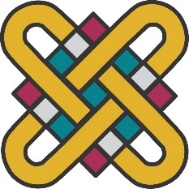 Πληροφορικής και Υπηρεσίες Τηλ. 2467440023 • @ msc-inf@uowm.gr • https://msc.cs.uowm.gr/ΑΙΤΗΣΗ ΟΡΚΩΜΟΣΙΑΣΠρος : Δ.Π.Μ.Σ. ΠΡΟΗΓΜΕΝΕΣ ΤΕΧΝΟΛΟΓΙΕΣ ΠΛΗΡΟΦΟΡΙΚΗΣ ΚΑΙ ΥΠΗΡΕΣΙΕΣΠΑΝΕΠΙΣΤΗΜΙΟ ΔΥΤΙΚΗΣ ΜΑΚΕΔΟΝΙΑΣΠρος : Δ.Π.Μ.Σ. ΠΡΟΗΓΜΕΝΕΣ ΤΕΧΝΟΛΟΓΙΕΣ ΠΛΗΡΟΦΟΡΙΚΗΣ ΚΑΙ ΥΠΗΡΕΣΙΕΣΠΑΝΕΠΙΣΤΗΜΙΟ ΔΥΤΙΚΗΣ ΜΑΚΕΔΟΝΙΑΣΠΡΟΣΩΠΙΚΑ ΣΤΟΙΧΕΙΑ :Σας κάνω γνωστό ότι συμπλήρωσα τις νόμιμες υποχρεώσεις, για να καταστώ πτυχιούχος και σας  παρακαλώ να με δεχθείτε στην ορκωμοσία περιόδου________________________20____Δηλώνω ότι : επιθυμώ να παραλάβω το πτυχίο μου (πάπυρο) καταβάλλοντας το αντίτιμο των 10€             δεν επιθυμών να παραλάβω το πτυχίο μου (πάπυρο)                                                             Ο/Η αιτ_____________________________________(Ονοματεπώνυμο – Υπογραφή)Καστοριά ____/____/20___Με την αίτηση μου καταθέτω :Βεβαίωση έγκρισης της διπλωματικής μου εργασίας Φοιτητικό πάσοΒεβαίωση από την βιβλιοθήκη ότι δεν οφείλω βιβλίαΤο αποδεικτικό κατάθεσης στο λογαριασμό της Εθνικής Τράπεζας. (20€) IBAN: GR6001103770000037754068890_______________________________________Παρατηρήσεις :_________________________ _______________________________________ _______________________________________Α.Ε.Μ. : Σας κάνω γνωστό ότι συμπλήρωσα τις νόμιμες υποχρεώσεις, για να καταστώ πτυχιούχος και σας  παρακαλώ να με δεχθείτε στην ορκωμοσία περιόδου________________________20____Δηλώνω ότι : επιθυμώ να παραλάβω το πτυχίο μου (πάπυρο) καταβάλλοντας το αντίτιμο των 10€             δεν επιθυμών να παραλάβω το πτυχίο μου (πάπυρο)                                                             Ο/Η αιτ_____________________________________(Ονοματεπώνυμο – Υπογραφή)Καστοριά ____/____/20___Με την αίτηση μου καταθέτω :Βεβαίωση έγκρισης της διπλωματικής μου εργασίας Φοιτητικό πάσοΒεβαίωση από την βιβλιοθήκη ότι δεν οφείλω βιβλίαΤο αποδεικτικό κατάθεσης στο λογαριασμό της Εθνικής Τράπεζας. (20€) IBAN: GR6001103770000037754068890_______________________________________Παρατηρήσεις :_________________________ _______________________________________ _______________________________________ΕΠΩΝΥΜΟ : Σας κάνω γνωστό ότι συμπλήρωσα τις νόμιμες υποχρεώσεις, για να καταστώ πτυχιούχος και σας  παρακαλώ να με δεχθείτε στην ορκωμοσία περιόδου________________________20____Δηλώνω ότι : επιθυμώ να παραλάβω το πτυχίο μου (πάπυρο) καταβάλλοντας το αντίτιμο των 10€             δεν επιθυμών να παραλάβω το πτυχίο μου (πάπυρο)                                                             Ο/Η αιτ_____________________________________(Ονοματεπώνυμο – Υπογραφή)Καστοριά ____/____/20___Με την αίτηση μου καταθέτω :Βεβαίωση έγκρισης της διπλωματικής μου εργασίας Φοιτητικό πάσοΒεβαίωση από την βιβλιοθήκη ότι δεν οφείλω βιβλίαΤο αποδεικτικό κατάθεσης στο λογαριασμό της Εθνικής Τράπεζας. (20€) IBAN: GR6001103770000037754068890_______________________________________Παρατηρήσεις :_________________________ _______________________________________ _______________________________________ΟΝΟΜΑ : Σας κάνω γνωστό ότι συμπλήρωσα τις νόμιμες υποχρεώσεις, για να καταστώ πτυχιούχος και σας  παρακαλώ να με δεχθείτε στην ορκωμοσία περιόδου________________________20____Δηλώνω ότι : επιθυμώ να παραλάβω το πτυχίο μου (πάπυρο) καταβάλλοντας το αντίτιμο των 10€             δεν επιθυμών να παραλάβω το πτυχίο μου (πάπυρο)                                                             Ο/Η αιτ_____________________________________(Ονοματεπώνυμο – Υπογραφή)Καστοριά ____/____/20___Με την αίτηση μου καταθέτω :Βεβαίωση έγκρισης της διπλωματικής μου εργασίας Φοιτητικό πάσοΒεβαίωση από την βιβλιοθήκη ότι δεν οφείλω βιβλίαΤο αποδεικτικό κατάθεσης στο λογαριασμό της Εθνικής Τράπεζας. (20€) IBAN: GR6001103770000037754068890_______________________________________Παρατηρήσεις :_________________________ _______________________________________ _______________________________________ΟΝΟΜΑ ΠΑΤΡΟΣ : Σας κάνω γνωστό ότι συμπλήρωσα τις νόμιμες υποχρεώσεις, για να καταστώ πτυχιούχος και σας  παρακαλώ να με δεχθείτε στην ορκωμοσία περιόδου________________________20____Δηλώνω ότι : επιθυμώ να παραλάβω το πτυχίο μου (πάπυρο) καταβάλλοντας το αντίτιμο των 10€             δεν επιθυμών να παραλάβω το πτυχίο μου (πάπυρο)                                                             Ο/Η αιτ_____________________________________(Ονοματεπώνυμο – Υπογραφή)Καστοριά ____/____/20___Με την αίτηση μου καταθέτω :Βεβαίωση έγκρισης της διπλωματικής μου εργασίας Φοιτητικό πάσοΒεβαίωση από την βιβλιοθήκη ότι δεν οφείλω βιβλίαΤο αποδεικτικό κατάθεσης στο λογαριασμό της Εθνικής Τράπεζας. (20€) IBAN: GR6001103770000037754068890_______________________________________Παρατηρήσεις :_________________________ _______________________________________ _______________________________________ΟΝΟΜΑ ΜΗΤΡΟΣ : Σας κάνω γνωστό ότι συμπλήρωσα τις νόμιμες υποχρεώσεις, για να καταστώ πτυχιούχος και σας  παρακαλώ να με δεχθείτε στην ορκωμοσία περιόδου________________________20____Δηλώνω ότι : επιθυμώ να παραλάβω το πτυχίο μου (πάπυρο) καταβάλλοντας το αντίτιμο των 10€             δεν επιθυμών να παραλάβω το πτυχίο μου (πάπυρο)                                                             Ο/Η αιτ_____________________________________(Ονοματεπώνυμο – Υπογραφή)Καστοριά ____/____/20___Με την αίτηση μου καταθέτω :Βεβαίωση έγκρισης της διπλωματικής μου εργασίας Φοιτητικό πάσοΒεβαίωση από την βιβλιοθήκη ότι δεν οφείλω βιβλίαΤο αποδεικτικό κατάθεσης στο λογαριασμό της Εθνικής Τράπεζας. (20€) IBAN: GR6001103770000037754068890_______________________________________Παρατηρήσεις :_________________________ _______________________________________ _______________________________________ΔΙΕΥΘΥΝΣΗ ΚΑΤΟΙΚΙΑΣ  Σας κάνω γνωστό ότι συμπλήρωσα τις νόμιμες υποχρεώσεις, για να καταστώ πτυχιούχος και σας  παρακαλώ να με δεχθείτε στην ορκωμοσία περιόδου________________________20____Δηλώνω ότι : επιθυμώ να παραλάβω το πτυχίο μου (πάπυρο) καταβάλλοντας το αντίτιμο των 10€             δεν επιθυμών να παραλάβω το πτυχίο μου (πάπυρο)                                                             Ο/Η αιτ_____________________________________(Ονοματεπώνυμο – Υπογραφή)Καστοριά ____/____/20___Με την αίτηση μου καταθέτω :Βεβαίωση έγκρισης της διπλωματικής μου εργασίας Φοιτητικό πάσοΒεβαίωση από την βιβλιοθήκη ότι δεν οφείλω βιβλίαΤο αποδεικτικό κατάθεσης στο λογαριασμό της Εθνικής Τράπεζας. (20€) IBAN: GR6001103770000037754068890_______________________________________Παρατηρήσεις :_________________________ _______________________________________ _______________________________________ΟΔΟΣ : Σας κάνω γνωστό ότι συμπλήρωσα τις νόμιμες υποχρεώσεις, για να καταστώ πτυχιούχος και σας  παρακαλώ να με δεχθείτε στην ορκωμοσία περιόδου________________________20____Δηλώνω ότι : επιθυμώ να παραλάβω το πτυχίο μου (πάπυρο) καταβάλλοντας το αντίτιμο των 10€             δεν επιθυμών να παραλάβω το πτυχίο μου (πάπυρο)                                                             Ο/Η αιτ_____________________________________(Ονοματεπώνυμο – Υπογραφή)Καστοριά ____/____/20___Με την αίτηση μου καταθέτω :Βεβαίωση έγκρισης της διπλωματικής μου εργασίας Φοιτητικό πάσοΒεβαίωση από την βιβλιοθήκη ότι δεν οφείλω βιβλίαΤο αποδεικτικό κατάθεσης στο λογαριασμό της Εθνικής Τράπεζας. (20€) IBAN: GR6001103770000037754068890_______________________________________Παρατηρήσεις :_________________________ _______________________________________ _______________________________________ΑΡ          Τ.Κ. :                      ΠΟΛΗ :Σας κάνω γνωστό ότι συμπλήρωσα τις νόμιμες υποχρεώσεις, για να καταστώ πτυχιούχος και σας  παρακαλώ να με δεχθείτε στην ορκωμοσία περιόδου________________________20____Δηλώνω ότι : επιθυμώ να παραλάβω το πτυχίο μου (πάπυρο) καταβάλλοντας το αντίτιμο των 10€             δεν επιθυμών να παραλάβω το πτυχίο μου (πάπυρο)                                                             Ο/Η αιτ_____________________________________(Ονοματεπώνυμο – Υπογραφή)Καστοριά ____/____/20___Με την αίτηση μου καταθέτω :Βεβαίωση έγκρισης της διπλωματικής μου εργασίας Φοιτητικό πάσοΒεβαίωση από την βιβλιοθήκη ότι δεν οφείλω βιβλίαΤο αποδεικτικό κατάθεσης στο λογαριασμό της Εθνικής Τράπεζας. (20€) IBAN: GR6001103770000037754068890_______________________________________Παρατηρήσεις :_________________________ _______________________________________ _______________________________________ΝΟΜΟΣ : Σας κάνω γνωστό ότι συμπλήρωσα τις νόμιμες υποχρεώσεις, για να καταστώ πτυχιούχος και σας  παρακαλώ να με δεχθείτε στην ορκωμοσία περιόδου________________________20____Δηλώνω ότι : επιθυμώ να παραλάβω το πτυχίο μου (πάπυρο) καταβάλλοντας το αντίτιμο των 10€             δεν επιθυμών να παραλάβω το πτυχίο μου (πάπυρο)                                                             Ο/Η αιτ_____________________________________(Ονοματεπώνυμο – Υπογραφή)Καστοριά ____/____/20___Με την αίτηση μου καταθέτω :Βεβαίωση έγκρισης της διπλωματικής μου εργασίας Φοιτητικό πάσοΒεβαίωση από την βιβλιοθήκη ότι δεν οφείλω βιβλίαΤο αποδεικτικό κατάθεσης στο λογαριασμό της Εθνικής Τράπεζας. (20€) IBAN: GR6001103770000037754068890_______________________________________Παρατηρήσεις :_________________________ _______________________________________ _______________________________________ΤΗΛΕΦΩΝΑ: Σας κάνω γνωστό ότι συμπλήρωσα τις νόμιμες υποχρεώσεις, για να καταστώ πτυχιούχος και σας  παρακαλώ να με δεχθείτε στην ορκωμοσία περιόδου________________________20____Δηλώνω ότι : επιθυμώ να παραλάβω το πτυχίο μου (πάπυρο) καταβάλλοντας το αντίτιμο των 10€             δεν επιθυμών να παραλάβω το πτυχίο μου (πάπυρο)                                                             Ο/Η αιτ_____________________________________(Ονοματεπώνυμο – Υπογραφή)Καστοριά ____/____/20___Με την αίτηση μου καταθέτω :Βεβαίωση έγκρισης της διπλωματικής μου εργασίας Φοιτητικό πάσοΒεβαίωση από την βιβλιοθήκη ότι δεν οφείλω βιβλίαΤο αποδεικτικό κατάθεσης στο λογαριασμό της Εθνικής Τράπεζας. (20€) IBAN: GR6001103770000037754068890_______________________________________Παρατηρήσεις :_________________________ _______________________________________ _______________________________________ΜΟΝΙΜΗΣ ΚΑΤΟΙΚΙΑΣ :Σας κάνω γνωστό ότι συμπλήρωσα τις νόμιμες υποχρεώσεις, για να καταστώ πτυχιούχος και σας  παρακαλώ να με δεχθείτε στην ορκωμοσία περιόδου________________________20____Δηλώνω ότι : επιθυμώ να παραλάβω το πτυχίο μου (πάπυρο) καταβάλλοντας το αντίτιμο των 10€             δεν επιθυμών να παραλάβω το πτυχίο μου (πάπυρο)                                                             Ο/Η αιτ_____________________________________(Ονοματεπώνυμο – Υπογραφή)Καστοριά ____/____/20___Με την αίτηση μου καταθέτω :Βεβαίωση έγκρισης της διπλωματικής μου εργασίας Φοιτητικό πάσοΒεβαίωση από την βιβλιοθήκη ότι δεν οφείλω βιβλίαΤο αποδεικτικό κατάθεσης στο λογαριασμό της Εθνικής Τράπεζας. (20€) IBAN: GR6001103770000037754068890_______________________________________Παρατηρήσεις :_________________________ _______________________________________ _______________________________________ΠΡΟΣΩΡΙΝΗΣ ΚΑΤΟΙΚΙΑΣ: Σας κάνω γνωστό ότι συμπλήρωσα τις νόμιμες υποχρεώσεις, για να καταστώ πτυχιούχος και σας  παρακαλώ να με δεχθείτε στην ορκωμοσία περιόδου________________________20____Δηλώνω ότι : επιθυμώ να παραλάβω το πτυχίο μου (πάπυρο) καταβάλλοντας το αντίτιμο των 10€             δεν επιθυμών να παραλάβω το πτυχίο μου (πάπυρο)                                                             Ο/Η αιτ_____________________________________(Ονοματεπώνυμο – Υπογραφή)Καστοριά ____/____/20___Με την αίτηση μου καταθέτω :Βεβαίωση έγκρισης της διπλωματικής μου εργασίας Φοιτητικό πάσοΒεβαίωση από την βιβλιοθήκη ότι δεν οφείλω βιβλίαΤο αποδεικτικό κατάθεσης στο λογαριασμό της Εθνικής Τράπεζας. (20€) IBAN: GR6001103770000037754068890_______________________________________Παρατηρήσεις :_________________________ _______________________________________ _______________________________________ΚΙΝΗΤΟ ΤΗΛΕΦΩΝΟ : Σας κάνω γνωστό ότι συμπλήρωσα τις νόμιμες υποχρεώσεις, για να καταστώ πτυχιούχος και σας  παρακαλώ να με δεχθείτε στην ορκωμοσία περιόδου________________________20____Δηλώνω ότι : επιθυμώ να παραλάβω το πτυχίο μου (πάπυρο) καταβάλλοντας το αντίτιμο των 10€             δεν επιθυμών να παραλάβω το πτυχίο μου (πάπυρο)                                                             Ο/Η αιτ_____________________________________(Ονοματεπώνυμο – Υπογραφή)Καστοριά ____/____/20___Με την αίτηση μου καταθέτω :Βεβαίωση έγκρισης της διπλωματικής μου εργασίας Φοιτητικό πάσοΒεβαίωση από την βιβλιοθήκη ότι δεν οφείλω βιβλίαΤο αποδεικτικό κατάθεσης στο λογαριασμό της Εθνικής Τράπεζας. (20€) IBAN: GR6001103770000037754068890_______________________________________Παρατηρήσεις :_________________________ _______________________________________ _______________________________________E-MAIL : Σας κάνω γνωστό ότι συμπλήρωσα τις νόμιμες υποχρεώσεις, για να καταστώ πτυχιούχος και σας  παρακαλώ να με δεχθείτε στην ορκωμοσία περιόδου________________________20____Δηλώνω ότι : επιθυμώ να παραλάβω το πτυχίο μου (πάπυρο) καταβάλλοντας το αντίτιμο των 10€             δεν επιθυμών να παραλάβω το πτυχίο μου (πάπυρο)                                                             Ο/Η αιτ_____________________________________(Ονοματεπώνυμο – Υπογραφή)Καστοριά ____/____/20___Με την αίτηση μου καταθέτω :Βεβαίωση έγκρισης της διπλωματικής μου εργασίας Φοιτητικό πάσοΒεβαίωση από την βιβλιοθήκη ότι δεν οφείλω βιβλίαΤο αποδεικτικό κατάθεσης στο λογαριασμό της Εθνικής Τράπεζας. (20€) IBAN: GR6001103770000037754068890_______________________________________Παρατηρήσεις :_________________________ _______________________________________ _______________________________________ΣΤΟΙΧΕΙΑ ΤΑΥΤΟΤΗΤΑΣ :Σας κάνω γνωστό ότι συμπλήρωσα τις νόμιμες υποχρεώσεις, για να καταστώ πτυχιούχος και σας  παρακαλώ να με δεχθείτε στην ορκωμοσία περιόδου________________________20____Δηλώνω ότι : επιθυμώ να παραλάβω το πτυχίο μου (πάπυρο) καταβάλλοντας το αντίτιμο των 10€             δεν επιθυμών να παραλάβω το πτυχίο μου (πάπυρο)                                                             Ο/Η αιτ_____________________________________(Ονοματεπώνυμο – Υπογραφή)Καστοριά ____/____/20___Με την αίτηση μου καταθέτω :Βεβαίωση έγκρισης της διπλωματικής μου εργασίας Φοιτητικό πάσοΒεβαίωση από την βιβλιοθήκη ότι δεν οφείλω βιβλίαΤο αποδεικτικό κατάθεσης στο λογαριασμό της Εθνικής Τράπεζας. (20€) IBAN: GR6001103770000037754068890_______________________________________Παρατηρήσεις :_________________________ _______________________________________ _______________________________________ΗΜΕΡΟΜΗΝΙΑ ΓΕΝΝΗΣΗΣ.Σας κάνω γνωστό ότι συμπλήρωσα τις νόμιμες υποχρεώσεις, για να καταστώ πτυχιούχος και σας  παρακαλώ να με δεχθείτε στην ορκωμοσία περιόδου________________________20____Δηλώνω ότι : επιθυμώ να παραλάβω το πτυχίο μου (πάπυρο) καταβάλλοντας το αντίτιμο των 10€             δεν επιθυμών να παραλάβω το πτυχίο μου (πάπυρο)                                                             Ο/Η αιτ_____________________________________(Ονοματεπώνυμο – Υπογραφή)Καστοριά ____/____/20___Με την αίτηση μου καταθέτω :Βεβαίωση έγκρισης της διπλωματικής μου εργασίας Φοιτητικό πάσοΒεβαίωση από την βιβλιοθήκη ότι δεν οφείλω βιβλίαΤο αποδεικτικό κατάθεσης στο λογαριασμό της Εθνικής Τράπεζας. (20€) IBAN: GR6001103770000037754068890_______________________________________Παρατηρήσεις :_________________________ _______________________________________ _______________________________________ΤΟΠΟΣ ΓΕΝΝΗΣΗΣ : Σας κάνω γνωστό ότι συμπλήρωσα τις νόμιμες υποχρεώσεις, για να καταστώ πτυχιούχος και σας  παρακαλώ να με δεχθείτε στην ορκωμοσία περιόδου________________________20____Δηλώνω ότι : επιθυμώ να παραλάβω το πτυχίο μου (πάπυρο) καταβάλλοντας το αντίτιμο των 10€             δεν επιθυμών να παραλάβω το πτυχίο μου (πάπυρο)                                                             Ο/Η αιτ_____________________________________(Ονοματεπώνυμο – Υπογραφή)Καστοριά ____/____/20___Με την αίτηση μου καταθέτω :Βεβαίωση έγκρισης της διπλωματικής μου εργασίας Φοιτητικό πάσοΒεβαίωση από την βιβλιοθήκη ότι δεν οφείλω βιβλίαΤο αποδεικτικό κατάθεσης στο λογαριασμό της Εθνικής Τράπεζας. (20€) IBAN: GR6001103770000037754068890_______________________________________Παρατηρήσεις :_________________________ _______________________________________ _______________________________________ΝΟΜΟΣ ΓΕΝΝΗΣΗΣ :Σας κάνω γνωστό ότι συμπλήρωσα τις νόμιμες υποχρεώσεις, για να καταστώ πτυχιούχος και σας  παρακαλώ να με δεχθείτε στην ορκωμοσία περιόδου________________________20____Δηλώνω ότι : επιθυμώ να παραλάβω το πτυχίο μου (πάπυρο) καταβάλλοντας το αντίτιμο των 10€             δεν επιθυμών να παραλάβω το πτυχίο μου (πάπυρο)                                                             Ο/Η αιτ_____________________________________(Ονοματεπώνυμο – Υπογραφή)Καστοριά ____/____/20___Με την αίτηση μου καταθέτω :Βεβαίωση έγκρισης της διπλωματικής μου εργασίας Φοιτητικό πάσοΒεβαίωση από την βιβλιοθήκη ότι δεν οφείλω βιβλίαΤο αποδεικτικό κατάθεσης στο λογαριασμό της Εθνικής Τράπεζας. (20€) IBAN: GR6001103770000037754068890_______________________________________Παρατηρήσεις :_________________________ _______________________________________ _______________________________________Σας κάνω γνωστό ότι συμπλήρωσα τις νόμιμες υποχρεώσεις, για να καταστώ πτυχιούχος και σας  παρακαλώ να με δεχθείτε στην ορκωμοσία περιόδου________________________20____Δηλώνω ότι : επιθυμώ να παραλάβω το πτυχίο μου (πάπυρο) καταβάλλοντας το αντίτιμο των 10€             δεν επιθυμών να παραλάβω το πτυχίο μου (πάπυρο)                                                             Ο/Η αιτ_____________________________________(Ονοματεπώνυμο – Υπογραφή)Καστοριά ____/____/20___Με την αίτηση μου καταθέτω :Βεβαίωση έγκρισης της διπλωματικής μου εργασίας Φοιτητικό πάσοΒεβαίωση από την βιβλιοθήκη ότι δεν οφείλω βιβλίαΤο αποδεικτικό κατάθεσης στο λογαριασμό της Εθνικής Τράπεζας. (20€) IBAN: GR6001103770000037754068890_______________________________________Παρατηρήσεις :_________________________ _______________________________________ _______________________________________